      Early Learner ONE Schedule        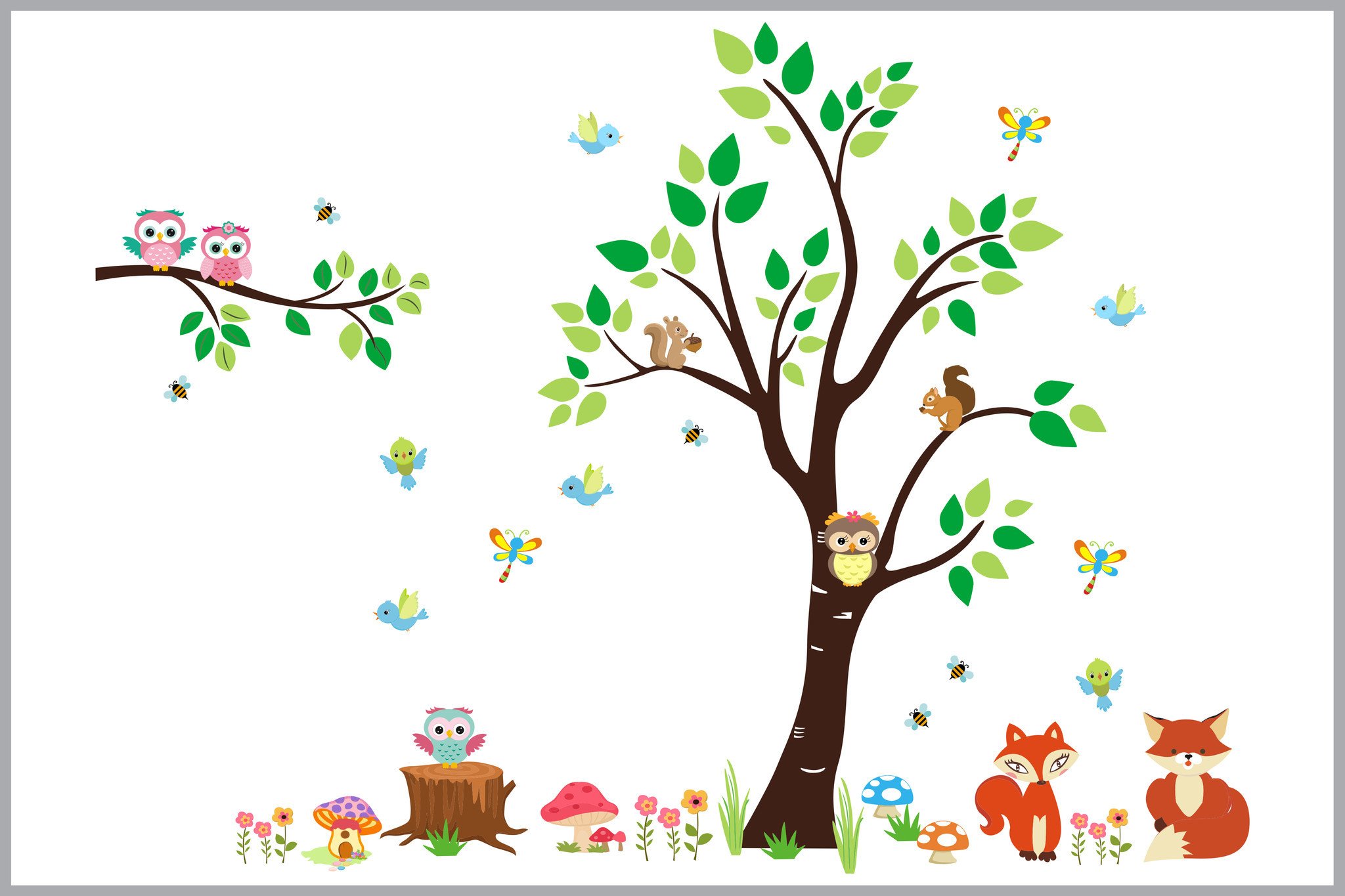 Classroom Free Play: 7:00 – 8:45	Early morning time is spent exploring the classroom through play while we wait for our friends to arrive.  
Snack:   8:45 - 9:15	The children take turns washing hands, and then sit down together. This is a great time for social interaction while enjoying a nutritious snack.
Morning Meeting:   9:15 - 9:30During Morning Meeting we gather as a whole group to say hello to our teachers and friends.  It is also our time to share a story and sing our favorite songs.Music and Movement:  9:30 - 9:45	A fun and active transition time as we learn and play through dance, instruments and kid’s yoga.Recess:  9:45 – 10:30
This is our time to get outside and PLAY! We will explore our playground, and engage in fun gross motor activities.
Theme Time:  10:30 – 11:15During this time we explore and learn through art and themed activities. We learn and grow and enjoy one another through play. Goodbye Meeting:   11:15 - 11:30At this time we gather to end our morning and say goodbye to our part-time friends.

Lunch:  11:30 - 12:00The children take turns washing hands, and enjoy the social setting of lunchtime.Rest Time:  12:00 - 2:30    This is a quiet time to rest minds and bodies, and get ready for the afternoon.  Children who wake earlier than 2:30 will be offered a quiet activity while they wait for their friends to finish resting.Afternoon Snack:  2:30 - 3:00 Once rest is over, the children wash hands and sit together for a nutritious snack.  Outside Play:  3:00 - 4:30	The children have fun developing gross motor skills through play with balls, bubbles, ride on toys, toy vehicles, parachutes, etc.Free Play/Classroom Exploration/Outside Play:  4:30 - 6:00	We finish the school day with the children by playing in our Centers, doing an art activity, or playing outside.